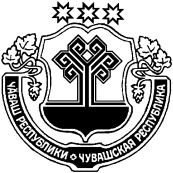 О подготовке дорожного хозяйства Янтиковского муниципального округа к работе в зимний период 2023-2024 гг.В целях своевременной и качественной подготовки автомобильных дорог общего пользования местного значения вне границ населенных пунктов в границах Янтиковского муниципального округа (далее – Автодороги) к работе в зимний период 2023-2024 гг., обеспечения бесперебойного и безопасного движения автотранспорта по Автодорогам администрация Янтиковского муниципального округа п о с т а н о в л я е т:1. Утвердить перечень основных мероприятий по подготовке автомобильных дорог общего пользования местного значения вне границ населенных пунктов в границах Янтиковского муниципального округа к эксплуатации в зимний период 2023-2024 гг. согласно приложению № 1 к настоящему постановлению.2. Создать рабочую группу по оперативному контролю за ходом подготовки автомобильных дорог общего пользования местного значения вне границ населенных пунктов в границах Янтиковского муниципального округа к эксплуатации в зимний период 2023-2024 гг. в составе согласно приложению    № 2 к настоящему постановлению.3. Отделу строительства, дорожного хозяйства и ЖКХ Управления по благоустройству и развитию территорий администрации Янтиковского муниципального округа:3.1. Осуществлять ежемесячный контроль за целевым и эффективным использованием выделяемых подрядной организации финансовых средств, направленных на своевременную подготовку дорожного хозяйства к обеспечению стабильного функционирования Автодорог, обслуживаемых подрядной организацией в зимний период 2023-2024 гг;3.2. Организовать контроль мониторинга цен при закупке подрядной организацией противогололедных материалов, не допуская превышения среднерегиональной цены;3.3. Оплату работ по приготовлению противогололедных материалов осуществлять только при наличии документов, подтверждающих качество песка, соли, песко-соляной смеси в соответствии с требованиями отраслевых нормативно-технических документов (Требования к противогололедным материалам, Методика испытания противогололедных материалов);3.4. Организовать проведение в ноябре текущего года проверки хода подготовки Автодорог и подрядной организации к работе в зимних условиях;3.5. Обеспечить своевременное финансирование и авансирование работ по содержанию Автодорог в соответствии с лимитами бюджетных обязательств на 2023 и 2024 годы.4. Признать утратившим силу постановление администрации Янтиковского района от 31.10.2022 № 399 «О подготовке дорожного хозяйства Янтиковского района к работе в зимний период 2022-2023 гг».5. Контроль за исполнением настоящего постановления возложить на первого заместителя главы администрации – начальника Управления по благоустройству и развитию территорий. Временно исполняющий обязанностиглавы Янтиковского муниципального округа                                 О.А. ЛомоносовПриложение № 1 к постановлению администрации Янтиковского муниципального округаот 26.09..2023 № 1019Переченьосновных мероприятий по подготовке автомобильных дорог общего пользования местного значения вне границ населенных пунктов в границах Янтиковского муниципального округак эксплуатации в зимний период 2023-2024 гг. (далее – Автодороги)Приложение № 2к постановлению администрации Янтиковского муниципального округаот 26.09..2023 № 1019Составрабочей группы по оперативному контролю за ходом подготовки автомобильных дорог общего пользования местного значения вне границ населенных пунктов в границах Янтиковского муниципального округа к эксплуатации в зимний период 2023-2024 гг.ЧУВАШСКАЯ РЕСПУБЛИКА ЧĂВАШ РЕСПУБЛИКИ АДМИНИСТРАЦИЯ ЯНТИКОВСКОГО МУНИЦИПАЛЬНОГО ОКРУГАПОСТАНОВЛЕНИЕ26.09.2023 № 1019село ЯнтиковоТĂВАЙ МУНИЦИПАЛЛĂ ОКРУГĚНАДМИНИСТРАЦИЙĔЙЫШĂНУ26.09.2023  1019 № Тǎвай ялě№ п/пНаименование мероприятийСрок выполненияИсполнитель12341.Обеспечить подготовку Автодорог и предприятий, занятых на содержании Автодорог, к эксплуатации в зимний период в соответствии с нормативными требованиями, допустимыми по условиям безопасности дорожного движения, для чего завершить работы:ООО «Элиста» (по согласованию)1.- по устранению мелких деформаций и повреждений покрытий, заливке швов и трещин на дорожном покрытии, приведению в работоспособное состояние системы дорожного водоотвода, элементов обстановки пути, искусственных сооружений;до 01.10.2023 г.ООО «Элиста» (по согласованию)1.- по заготовке необходимых объемов материалов для устранения мелких деформаций и повреждений покрытий в зимний период;до 01.11.2023 г.ООО «Элиста» (по согласованию)1.- по приведению в рабочее состояние существующих, а при необходимости созданию дополнительных баз хранения противогололедных материалов, в том числе баз хранения жидких хлоридов (природные рассолы) и чистой соли;до 01.10.2023 г.ООО «Элиста» (по согласованию)1.- по заготовке противогололедных материалов, в том числе:ООО «Элиста» (по согласованию)1.50%до 15.10.2023 г.ООО «Элиста» (по согласованию)1.100%до 01.11.2023 г.ООО «Элиста» (по согласованию)1.- по ремонту дорожной техники, занятой на работах в зимний период;до 15.10.2023 г.ООО «Элиста» (по согласованию)1.- по подготовке теплых стоянок для техники и помещений для отдыха и обогрева рабочих и водителей;до 15.10.2023 г.ООО «Элиста» (по согласованию)1.- по подготовке искусственных сооружений и других элементов дорог, влияющих на их устойчивое функционирование;до 15.10.2023 г.ООО «Элиста» (по согласованию)1.- по подготовке зданий и сооружений имущественного комплекса.до 15.10.2023 г.ООО «Элиста» (по согласованию)12342.Обеспечить ежемесячно до 01.12.2023 г. представление в центральную диспетчерскую службу КУ «Чувашупрдор» Минтранса Чувашии информации о ходе подготовки Автодорог к работе в зимний период.до 1 числа каждого месяцаОтдел строительства, дорожного хозяйства и ЖКХ3.Обеспечить необходимый запас горюче-смазочных материалов.до 15.10.2023 г.ООО «Элиста» (по согласованию)4.Привести в состояние готовности резервные механизированные отряды по борьбе со снежными заносами.до 15.10.2023 г.ООО «Элиста» (по согласованию)5.Организовать в зимний период дежурство из числа ответственных работников подрядной организации.постоянноООО «Элиста» (по согласованию)Владимиров В.В.-Первый заместитель главы администрации – начальник Управления по благоустройству и развитию территорий, председатель рабочей группы;Петров А.Ю.-Начальник отдела строительства, дорожного хозяйства и ЖКХ Управления по благоустройству и развитию территорийЧумышев И.В.-начальник ОГИБДД МО МВД РФ «Урмарский»(по согласованию);Федоров Д.И.-индивидуальный предприниматель (по согласованию).